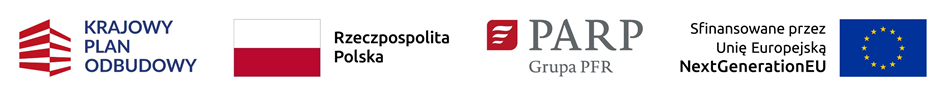 Krajowy Plan Odbudowy i Zwiększania OdpornościA1.2.1 Inwestycje dla przedsiębiorstw w produkty, usługi i kompetencje pracowników oraz kadry związane z dywersyfikacją działalnościNazwa wnioskodawcy: …Nr wniosku o objęcie przedsięwzięcia wsparciem: …Oświadczenie Oświadczam, że:wobec mnie jako Wnioskodawcy nie występują okoliczności wskazane w:art. 2 rozporządzenia Rady (WE) nr 765/2006, które skutkowałyby zakazem udostępnienia funduszy lub zasobów gospodarczych;art. 2 i art. 9 rozporządzeń Rady: (UE) nr 269/2014, (UE) nr 208/2014 lub art. 2 decyzji Rady 2014/145/WPZiB, które skutkowałyby zakazem udostępnienia środków finansowych lub zasobów gospodarczych;art. 2 i 3 ustawy o szczególnych rozwiązaniach w zakresie przeciwdziałania wspieraniu agresji na Ukrainę, które skutkowałyby zakazem udostępnienia środków finansowych, funduszy lub zasobów gospodarczych;art. 5l rozporządzenia Rady (UE) nr 833/2014, które skutkowałyby zakazem udzielania bezpośredniego lub pośredniego wsparcia, w tym udzielenia finansowania i pomocy finansowej lub przyznania jakichkolwiek innych korzyści w ramach krajowego programu;wsparcie udzielone mi przez PARP nie zostanie przeznaczone:na działalność zakazaną na podstawie aktów prawa unijnego przyjętych lub nowelizowanych w związku z agresją Rosji wobec Ukrainy, tj. rozporządzeń Rady: (UE) 2022/263, (UE) nr 833/2014, (UE) nr 692/2014 lub (WE) nr 765/2006, decyzji Rady: (WPZiB) 2022/266, 2014/512/WPZiB, 2014/145/WPZiB lub 2012/642/WPZiB];na zaspokojenie roszczeń, o których mowa w art. 11 rozporządzeń Rady (UE) nr 833/2014, w art. 11 rozporządzeń Rady (UE) nr 269/2014, (UE) nr 208/2014, art. 10 rozporządzenia Rady (UE) 2022/263, art. 6 rozporządzenia Rady (UE) nr 692/2014nie jestem podmiotem wykluczonym z możliwości otrzymania wsparcia w związku z obowiązkiem zwrotu pomocy wynikającym z decyzji Komisji Europejskiej uznającej taką pomoc przyznaną przez Rzeczpospolitą Polską za niezgodną z prawem oraz rynkiem wewnętrznyminformacje zawarte we wniosku o objęcie przedsięwzięcia wsparciem oraz złożone w nim oświadczenia wnioskodawcy są aktualne i zgodne ze stanem faktycznym i prawnymOświadczam, że następujące informacje przedstawione we wniosku o objęcie przedsięwzięcia wsparciem uległy zmianie (jeśli dotyczy):…..…..Pozostałe informacje zawarte we wniosku o objęcie przedsięwzięcia wsparciem oraz złożone w nim oświadczenia wnioskodawcy są aktualne i zgodne ze stanem faktycznym i prawnym.Jestem świadomy/a odpowiedzialności karnej za złożenie fałszywych danych lub złożenie fałszywych oświadczeń, wynikającej z art. 233 § 6 ustawy z dnia 6 czerwca 1997 r. Kodeks karny (Dz. U. z 2019 r. poz. 1950, z późn.zm.).Podpis/y wnioskodawcy…Data …